Ordination enligt Generella Direktiv Generella direktiv om läkemedelsbehandling är ett beslut om läkemedelsbehandling som gäller patienter på en viss vårdenhet och vid särskilt angivna tillstånd. Ett generellt direktiv omfattar läkemedel som får ges av sjuksköterska efter behovsbedömning utan kontakt med läkare och utan att det föreligger individuell ordination. Endast läkare får utfärda generella direktiv. Generella direktiv ska utfärdas restriktivt och omprövas återkommande.Ordinatiner enligt Generella direktiv i MeliorDe generella ordinationerna finns inlagda under knappen GO.Beställning gällande ändring, tillägg eller borttag i generella ordinationer skickas till Meliorsupporten (melior@skane.se) som genomför justeringar enligt ansvarig läkares beslut. För ändamålet framtaget beställningsunderlag/excelfil ska användas och bifogas i mail till Meliorsupporten. När det skickas av annan person än ansvarig läkare ska ansvarig läkare stå som kopiemottagare. Beställningsunderlaget är lämpligt att spara ner som pdf-fil och användas som originalhandling på enheten. Verksamhetschefen ska skriva på orginalhandlingen. Kontrollera att läkemedel under GO i Melior överesstämmer med det påskrivna originalet.Länk till blankett för beställningsunderlag Melior och tillhörande rutin: System - Läkemedel-system - Vårdgivare Skåne (skane.se)Koncernkontoret
Avdelningen för Hälso- och sjukvårdsstyrning
Regionala enheten för läkemedelKoncernkontoret
Avdelningen för Hälso- och sjukvårdsstyrning
Regionala enheten för läkemedel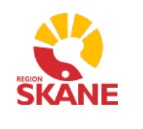 Dokumentversion 4                                                                                            
Senast reviderad 2023-07-03                                                        Dokumentversion 4                                                                                            
Senast reviderad 2023-07-03                                                        Dokumentversion 4                                                                                            
Senast reviderad 2023-07-03                                                        Dokumentnamn:
Regional rutin för ordination och läkemedelshantering, bilaga 8. Stödmall.Blankett Generella DirektivGäller för verksamhet:Gäller för verksamhet:Gäller fr.o.m.
Sida nr:1/1Dokumentnamn:
Regional rutin för ordination och läkemedelshantering, bilaga 8. Stödmall.Blankett Generella DirektivGäller för verksamhet:Gäller för verksamhet:Gäller t o m:
Sida nr:1/1Utfärdat av: Namn, datumFastställd av: Namn, datumFastställd av: Namn, datumFastställd av: Namn, datumFastställd av: Namn, datum